Инструкция по расчету фальцевой кровлиИсходные данные: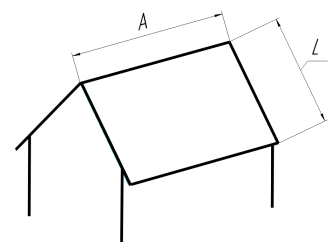 А – длина конька, м; L – длина ската, м (при этом длина панели принимается короче длины ската на 70 мм);Фальцевая панель (далее - панель).Размеры панели:Необходимое количество панелей на скат, учитываем монтаж 2 деревянных брусков шириной 50 мм на свесы ската(А - 0,1) / 0,51		(шт).Полученное значение округлить до целых в большую сторону.Длина панели принимается короче длины ската L на 70 мм.Наращивание панелей.На скатах длиной более 6 м. при монтаже производится стыковка с нахлестом панелей в шахматном порядке. Стыки располагаются на расстоянии 1/3 длины ската, но не менее 0,7 м друг от друга. При этом, при расчете учитывать нахлест верхней панели 0,1 м на стык. Схема стыковки – приложение 2.Доборные элементы.При расчете элементов: - планка ендовы нижняя - планка ветровая фальц; - планка конька фигурного; - прогон коньковый фальцучитывать перекрытие элементов при монтаже на 0,15 м. Определить общий метраж необходимого доборного элемента, сумму разделить на 1,85. Полученное значение округлить в большую сторону.Планка карнизная фальц монтируется без перекрытия, необходимый общий метраж делим на 2 и округляем в большую сторону.При монтаже стыков панелей планка крепежная фальц нарезается на 0,5 м., необходимое количество:0,5 х N / 2 		(шт),где N – количество стыков. Полученное значение округляем до целых в большую сторону.На 1 шт. планки ендовы принять 2 шт. планки крепежные.Кляммер неподвижный – 3 шт/мп общего метража свесов ската.Саморезы:Саморез ПШ 4,2х25:крепление панелей –– 3 шт/мп;крепление кляммера неподвижного – 1 шт/кляммер;крепление планки карнизной – 3 шт/мп; крепление прогона конькового – 4 шт/мп; крепление планки ендовы - 4 шт/мп;Саморез кровельный 4.8*35:крепление планки ветровой –– 4 шт/мп; крепление коньковой планки – 6 шт/мп;Заклепка вытяжная 4,8х8крепление планки крепежной – 3 шт/мп.Брус деревянный 50х30 мм:монтаж конька – 1 шт. на скат, длиной А м.монтаж у свесов – количество равно количеству свесов скатов, длиной L.Приложение 1 Схема установки планки карнизной фальц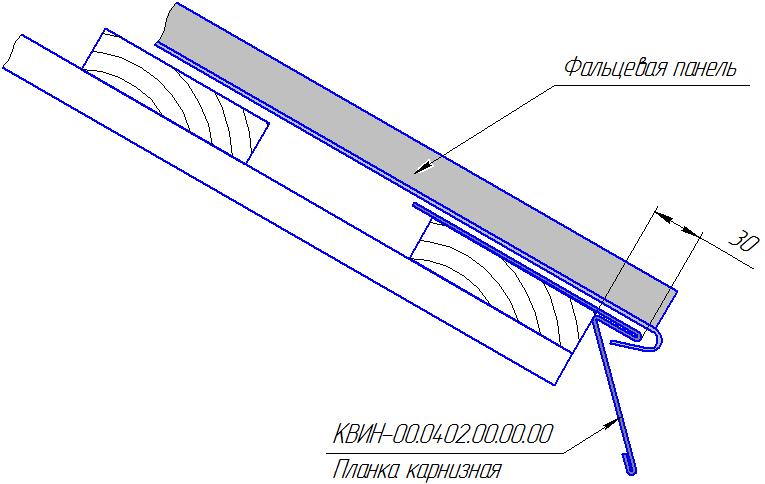 Приложение 2 Схема установки планки крепежной фальц при стыке панелей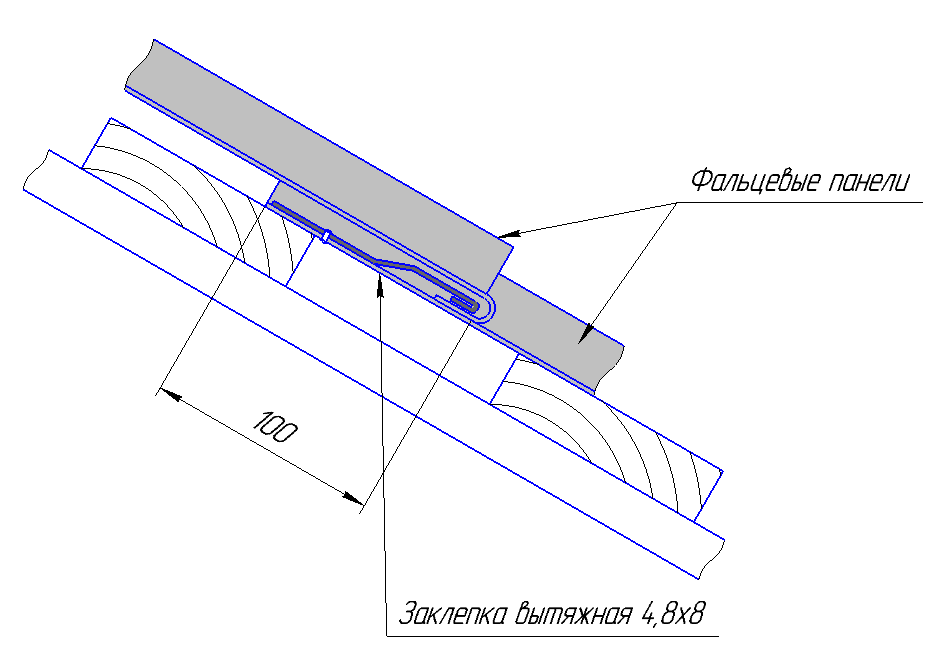 Приложение 3 Схема установки планки крепежной фальц на планке ендовы.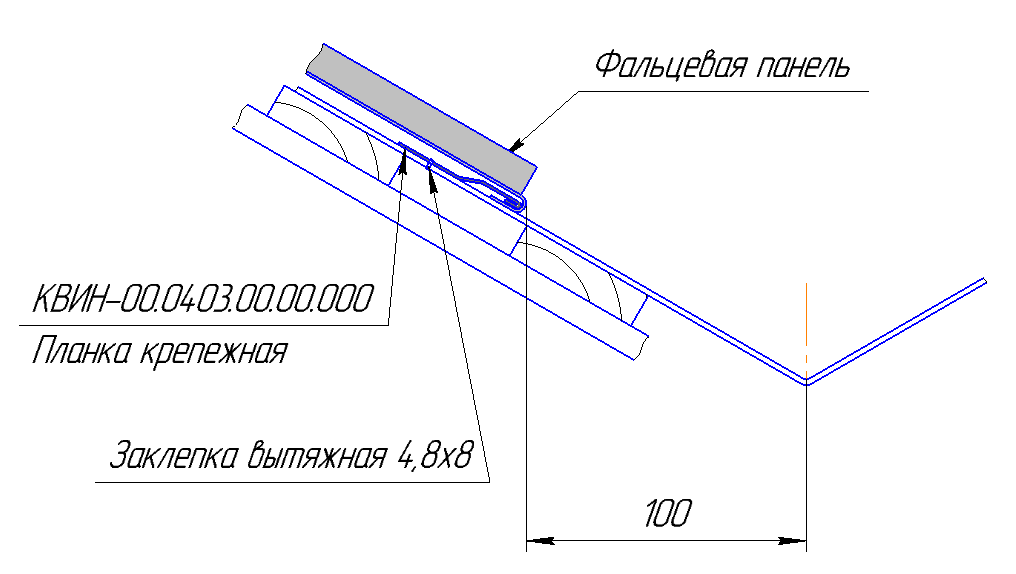 Приложение 4 Схема установки планки ветровой фальц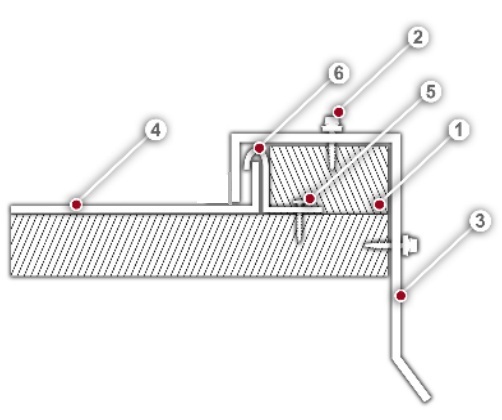 1.Брусок 30х50 мм. 2.Саморез кровельный 4,8х35мм. 3.Планка ветровая фальц. 4.Панель. 5. Саморез с пресс шайбой остроконечный 4,2х25мм. 6. Кляммер неподвижныйПриложение 5 Схема установки планки конька фигурного и прогона конькового фальц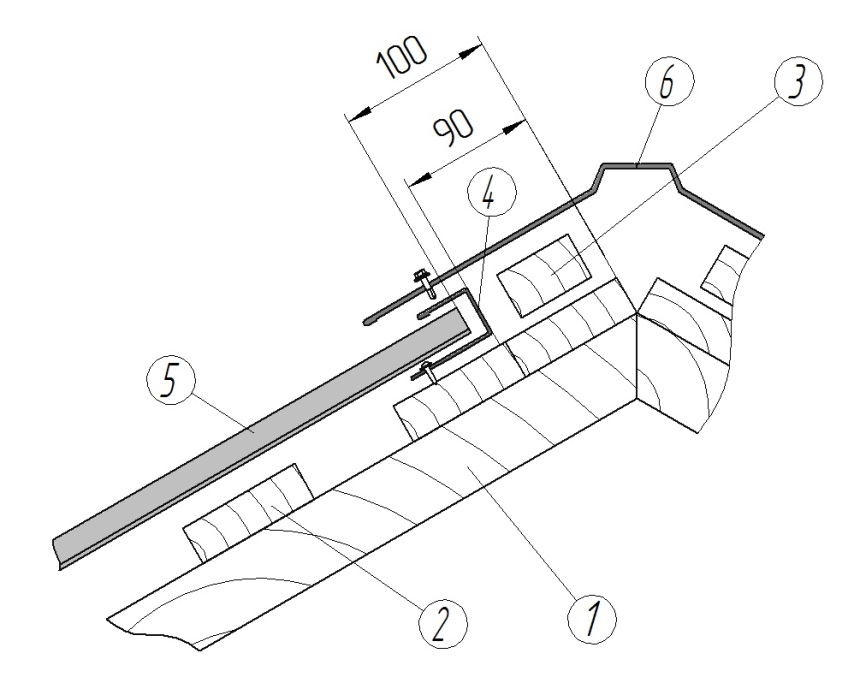 1. Стропила каркаса. 2. Обрешетка каркаса. 3. Брусок 30х50 мм. 4. Прогон коньковый фальц. 5. Панель фальцевая. 6. Планка коньковая плоская.Ширина панели общая, мм542Ширина рабочая, мм510Высота гребня замка, мм25 Максимальная длина панели, мм6000Минимальная длина панели, мм450№п/пНаименованиеНазначениеПрофильМесто расположенияСхема установки1Планка карнизная фальцобустройство карниза ската и фиксация панелей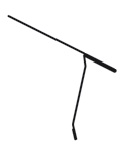 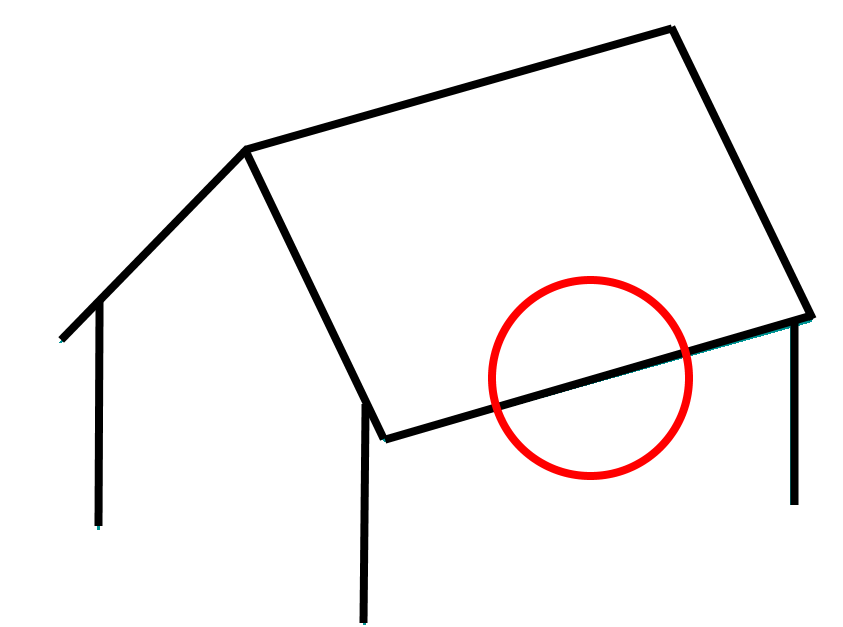 Приложение 12Планка ендовы нижняяОбустройство внутренних углов на скатах сложной архитектуры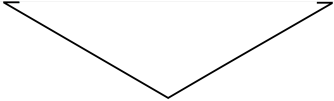 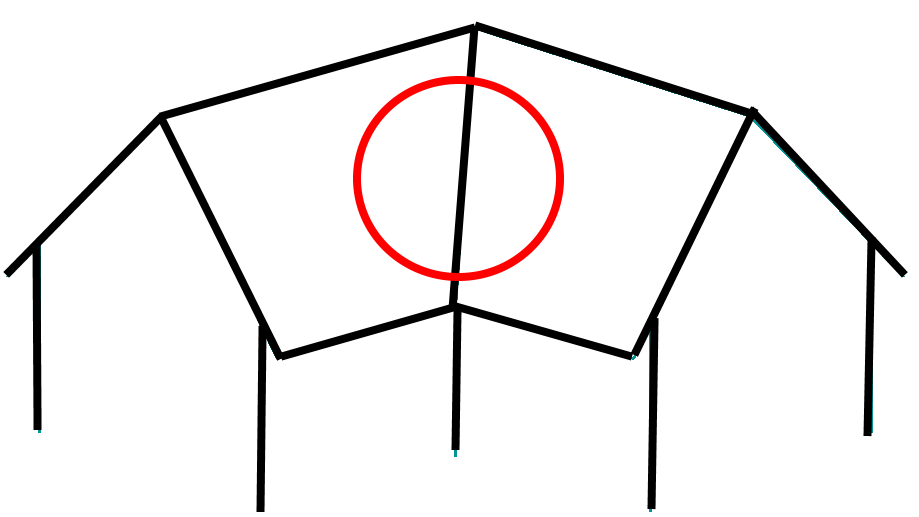 -3Планка крепежная фальцФиксация панелей на стыке и планке ендовы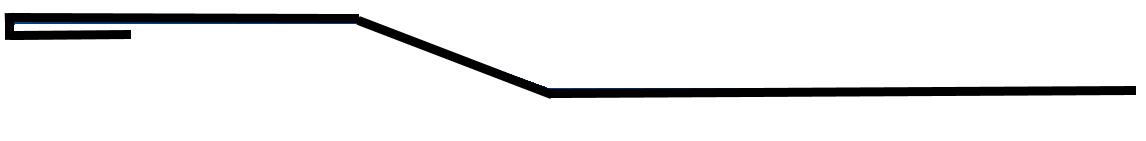 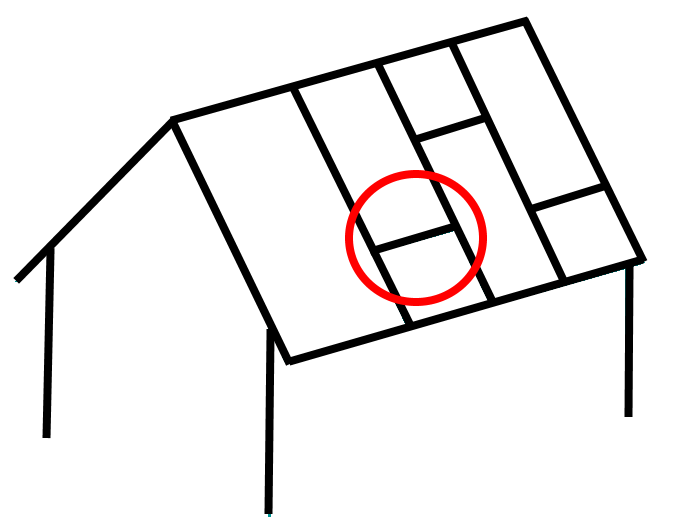 Приложение 2, 34Планка ветроваяфальцОбустройство свесов ската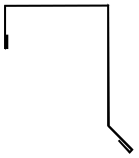 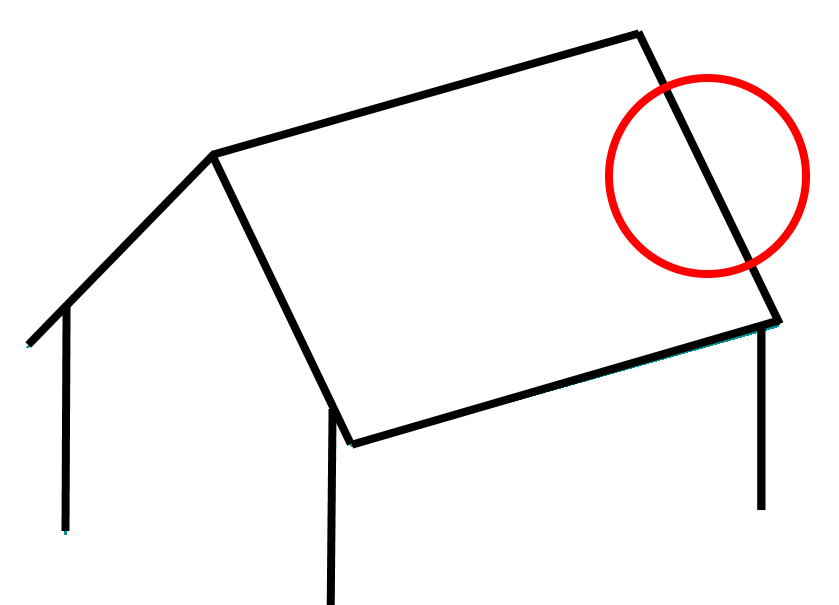 Приложение 45Планка конька фигурногоЗакрытие зазора между скатами 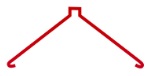 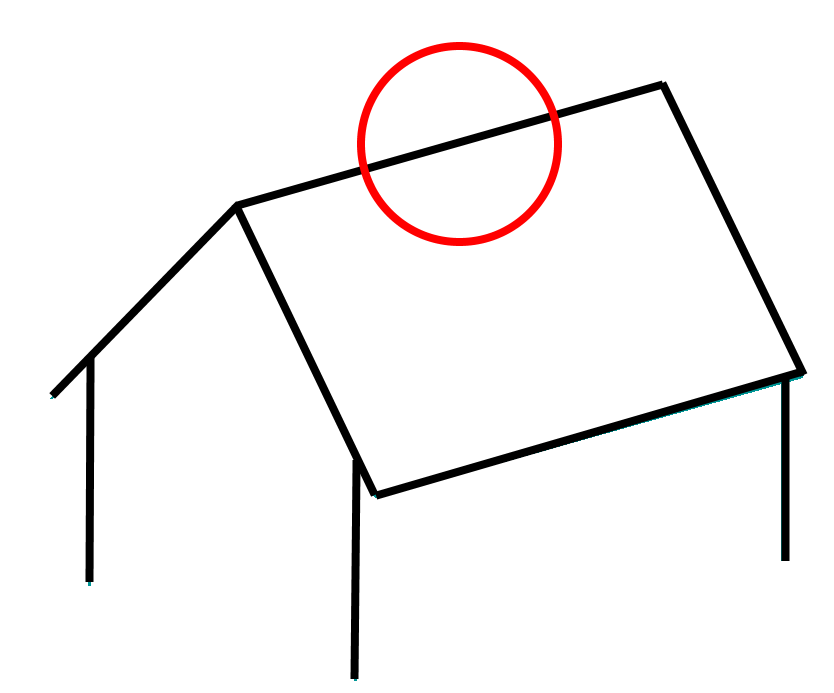 Приложение 56Прогон коньковый фальцКрепление планки коньковой и фиксация панелей 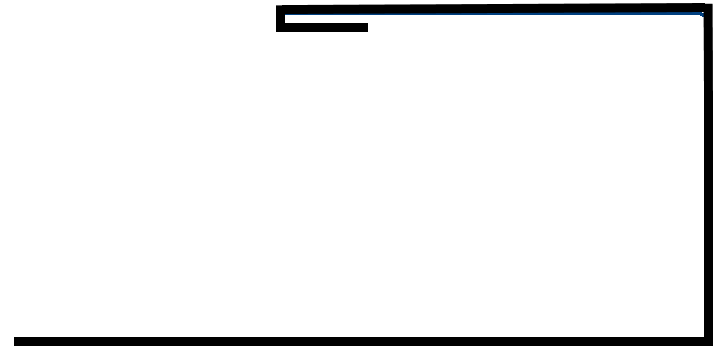 Приложение 57Кляммер неподвижныйФиксация панелей у свесов ската.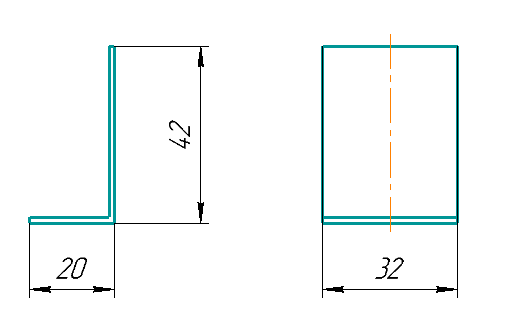 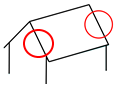 Приложение 4